首批普通本科高校省级重点教材建设项目电子版申报材料命名及整理要求1.《吉林省普通本科高校省级重点教材（新编）立项申报表》以“序号+门类代码+门类名称+二级类代码+二级类名称+教材名称（新编）+主编姓名+学院名称”命名；《教材编写人员政治审查表》以“序号+教材名称（新编）+政治审查表”命名（所有作者合订成一个PDF）；2.《吉林省普通本科高校省级重点教材（修订）立项申报表》以“序号+门类代码+门类名称+二级类代码+二级类名称+教材名称（修订）+主编姓名+学院名称”命名；《教材编写人员政治审查表》以“序号+教材名称（修订）+政治审查表”命名（所有作者合订成一个PDF）；3.《首批省级重点教材（新编）立项推荐汇总表》以“学院名称+首批省级重点教材（新编）立项推荐汇总表”命名；4.《首批省级重点教材（修订）立项推荐汇总表》以“学院名称+首批省级重点教材（修订）立项推荐汇总表”命名；将“1”的所有表格放至以“新编”命名的文件夹中，将“2”的所有表格放至以“修订”命名的文件夹中；将“新编”和“修订”文件夹放至以“申报表”命名的文件夹中；将“申报表”与“3”“4”一并放至以“学院名称+首批省级重点教材立项申报材料”命名的文件夹中，如下图所示：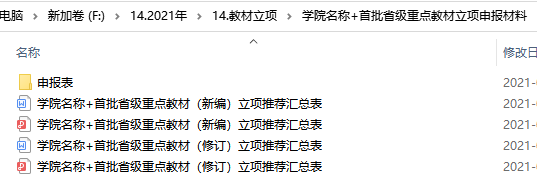 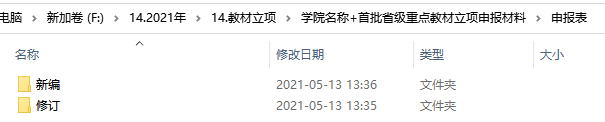 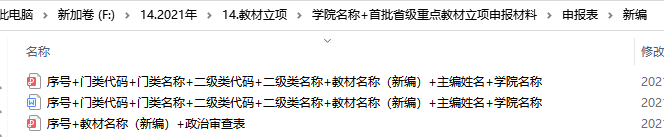 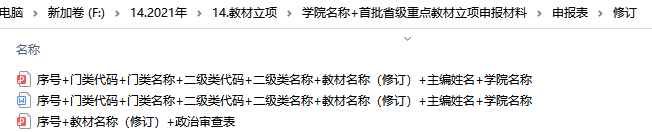 